Załącznik Nr 1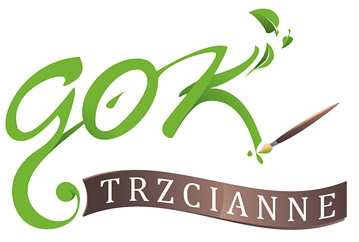 KARTA ZGŁOSZENIAGMINNY KONKURS PLASTYCZNY 
„Wiosna wszędzie” Imię i nazwisko autora:…………………………………………………………………………………………….. Szkoła: …………..………………………………………………………………………………………………………… Klasa: ………………………………………………………………………………………………………………………. Wiek: ………………………………………………………………………………………………………………………. Miejsce zamieszkania: ………………………………………………………………………………………………Wyrażam zgodę na udział mojego dziecka w konkursie plastycznym „Wiosna wszędzie” oraz na publikację, prezentowanie i eksponowanie pracy dziecka na wystawach, stronie internetowej organizatora oraz innych mediach. …………………………………………...…		     			…………………………………..……………Imię i nazwisko rodzica/opiekuna prawnego                    	             		Data i podpis…………………………………………………		   			..………………………….……………………Imię i nazwisko rodzica/opiekuna prawnego                    	         		Data i podpis